Идет отбор заявок на участие в программе по развитию поставщиков АО «РТКомм.РУ»           В период с 11 сентября по 15 сентября 2023 года проводится отбор заявок от субъектов МСП на участие в программе по развитию («выращиванию») поставщиков АО «РТКомм.РУ» по направлению «Поставка модемов спутниковой связи с базовой лицензией скорости           до 10 мбит /c и лицензий расширения скорости к ним согласно требованиям, а также поставка центральной земной станции спутниковой связи и абонентского оборудования».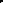 Целью реализации программы является привлечение к взаимодействию        с АО «РТКомм.РУ» новых высококвалифицированных поставщиков из числа субъектов МСП, создание благоприятных условий для развития субъектов МСП, увеличение доли закупок у субъектов МСП, замещение закупок иностранной продукции закупками продукции отечественного производства.          Принять участие в программе «выращивания» могут представители малого и среднего бизнеса, соответствующие требованиям Федерального закона «О развитии малого и среднего предпринимательства» от 24.07.2007г.                      № 209-ФЗ, а также отвечающие дополнительным требованиям заказчика, указанным в документации о проведении отбора.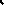 Подать заявку возможно с использованием сервиса «Программа «выращивания» поставщиков» Цифровой платформы МСП путем заполнения электронной заявки и приложения всех необходимых документов.Подробная информация о программе АО «РТКомм.РУ» и документация о проведении отбора размещены на сайте Корпорации МСП, в разделе «Программы развития поставщиков (подрядчиков, исполнителей) крупнейших заказчиков» и на сервисе Цифровой платформы МСП «Программа «выращивания» поставщиков».